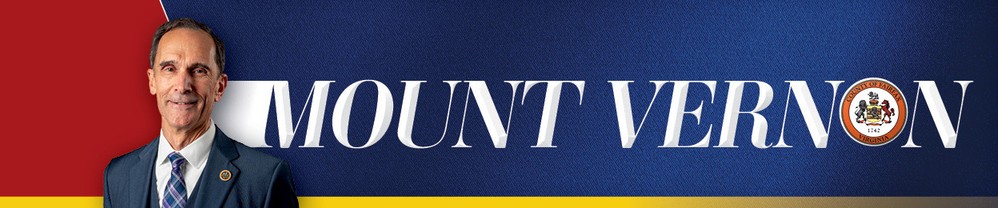 S u p e r v i s o r D a n S t o r c k ’ s3 7 t h A n n u a l M o u n t V e r n o n D i s t r i c t T o w n M e e t i n gMeeting Agenda7:45 - 9:30 a.m.	Exhibit Hall - Mount Vernon High School Cafeteria 9:30 - 9:55 a.m.		Program - Welcome by Supervisor Dan Storck9:55 - 10:00 a.m.	 Special Guest Congressman Gerry Connolly 10:00 - 10:05 a.m.	 State Senate Majority Leader Scott Surovell 10:05 - 10:10 a.m.	State Delegate Paul Krizek10:10 - 10:15 a.m.	School Board Member Mateo Dunne10:15 - 10:45 a.m.	Mount Vernon District “Virtual Flying Tour”10:45 - 11:20 a.m.	County Priorities and Q&A with Chairman Jeffrey C.McKay and County Executive Bryan Hill11:20 - 11:50 a.m.	Lifelong Learning, Education Funding and Q&A with NVCC Provost Dr. Diane Mucci, Former School Board Member Karen Corbett Sanders and Former State Delegate and School Member and Education Author Kris Amundson11:50 - 12:00 p.m.	Wrap Up & Thank You12:15 - 1:30 p.m.	Taste of Mount Vernon - Mount Vernon High School CafeteriaS u p e r v i s o r D a n S t o r c k3 7 a A s a m b l e a M u n i c i p a l A n u a l d e l D i s t r i t o d e M o u n t V e r n o nAgenda de la Reunión7:45 - 9:30 a.m.	Sala de Exposiciones - Cafetería de la Escuela Secundaria de Mount Vernon9:30 - 9:55 a.m.	Programa - Bienvenida por el Supervisor Dan Storck 9:55 - 10:00 a.m.	Congresista invitado especial Gerry Connolly10:00 - 10:05 a.m.	El líder de la mayoría del Senado Estatal, Scott Surovell 10:05 - 10:10 a.m.	 Delegado Estatal Paul Krizek10:10 - 10:15 a.m.	Miembro de la Junta Escolar Mateo Dunne10:15 - 10:45 a.m.	Distrito de Mount Vernon “Tour Virtual”10:45 - 11:20 a.m.	Prioridades del Condado y preguntas y respuestas con el Presidente de la Junta Jeffrey C. McKay y el Ejecutivo del Condado Bryan Hill11:20 - 11:50 a.m.	Aprendizaje permanente, financiación de la educación y preguntas y respuestas con la Dra. Diane Mucci, rectora del NVCC, la ex miembra de la junta escolar Karen Corbett Sanders y la ex delegada estatal, miembra de la escuela y autora de educación Kris Amundson11:50 - 12:00 p.m.	Conclusión y Gracias12:15 - 1:30 p.m.	Sabor de Mount Vernon - Cafetería de la EscuelaSecundaria de Mount Vernon